Общество с ограниченной ответственностью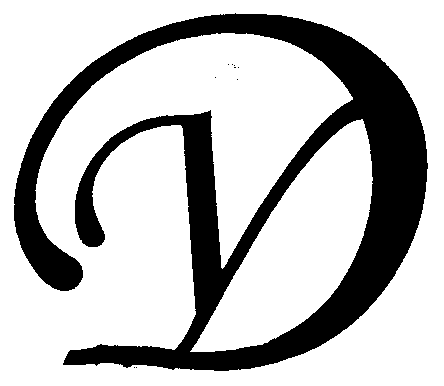 Управляющая организация «Умный дом»Россия, Тверская область, г.Удомля, ул.Попова, д.26, оф.22, тел./факс: (48255) 52571, 54074 моб.тел.: +79157199560,  SIP ID: 0024547683, e-mail: upravdom@udomlya.ru, интернет-сайт: www.udom-lya.ruСведения о расходах, понесенных в связи с оказанием услуг по управлению многоквартирным домом по пр.Энергетиков-11гСведения о расходах, понесенных в связи с оказанием услуг по управлению многоквартирным домом по пр.Энергетиков-11гСведения о расходах, понесенных в связи с оказанием услуг по управлению многоквартирным домом по пр.Энергетиков-11гПериод: Декабрь 2009г. - Декабрь 2010г.Период: Декабрь 2009г. - Декабрь 2010г.Период: Декабрь 2009г. - Декабрь 2010г.Наименование работ (услуг)Расходы (руб.)Расходы (руб./кв.м.)Наименование работ (услуг)Расходы (руб.)Расходы (руб./кв.м.)Общая площадь помещений в доме (кв.м.)3 342,10  Вывоз ТБО41 163,76  0,95  ООО УО "Умный дом"28 884,18  ООО "Коммунальщик"12 279,58  Содержание и текущий ремонт инженерных сетей170 353,66  3,92  Отопление, водопровод, канализация, ливнестоки (содержание, текущий ремонт и аварийное обслуживание)130 719,34  Проектирование, приобретение, монтаж, ремонт узлов учёта498,30  Электрические сети (содержание, текущий ремонт и аварийное обслуживание)39 136,02  Содержание помещений общего пользования и уборка земельного участка164 203,11  3,78  Благоустройство территории, ремонт МАФ, окраска1 529,61  Вывоз и утилизация КГО4 498,48  Дезинсекция и дератизация (ноябрь 2010г.)483,00  Механизированная уборка придомовой территории2 057,14  Уборка мест общего пользования и придомовой территории155 634,88  Текущий ремонт общей собственности62 582,84  1,44  Прочие ремонтные работы (ремонтная служба управляющей организации)9 244,19  Ремонт кровли (97 кв.м., 14,2 пог.м. парапеты)53 338,65  Управление многоквартирным домом69 393,22  1,60  Электроснабжение мест общего пользования и придомовой территории55 954,47  1,29  Итого563 651,06  12,97  Сведения о расходах по отдельным статьям затрат: 
- управление многоквартирным домом, 
- вывоз ТБО, 
- ремонтная служба управляющей организации, 
- содержание, текущий ремонт и аварийное обслуживание сетей отопления, водопровода, канализации, ливнестоков,
- содержание, текущий ремонт и аварийное обслуживание электрических сетей, 
размещены на официальном сайте управляющей организации www.udom-lya.ru в разделе "Отчет-2010".Сведения о расходах по отдельным статьям затрат: 
- управление многоквартирным домом, 
- вывоз ТБО, 
- ремонтная служба управляющей организации, 
- содержание, текущий ремонт и аварийное обслуживание сетей отопления, водопровода, канализации, ливнестоков,
- содержание, текущий ремонт и аварийное обслуживание электрических сетей, 
размещены на официальном сайте управляющей организации www.udom-lya.ru в разделе "Отчет-2010".Сведения о расходах по отдельным статьям затрат: 
- управление многоквартирным домом, 
- вывоз ТБО, 
- ремонтная служба управляющей организации, 
- содержание, текущий ремонт и аварийное обслуживание сетей отопления, водопровода, канализации, ливнестоков,
- содержание, текущий ремонт и аварийное обслуживание электрических сетей, 
размещены на официальном сайте управляющей организации www.udom-lya.ru в разделе "Отчет-2010".